BenutzerausweisVornameNameBenutzerausweisVornameNameBenutzerausweisVornameNameBenutzerausweisVornameNameMit meiner Unterschrift erkenne ich die Benutzungsordnung und die Datenschutzerklärung an.BenutzernummerMit meiner Unterschrift erkenne ich die Benutzungsordnung und die Datenschutzerklärung an.BenutzernummerBenutzerausweisVornameNameBenutzerausweisVornameNameBenutzerausweisVornameNameBenutzerausweisVornameNameMit meiner Unterschrift erkenne ich die Benutzungsordnung und die Datenschutzerklärung an.BenutzernummerMit meiner Unterschrift erkenne ich die Benutzungsordnung und die Datenschutzerklärung an.BenutzernummerBenutzerausweisVornameNameBenutzerausweisVornameNameBenutzerausweisVornameNameBenutzerausweisVornameNameMit meiner Unterschrift erkenne ich die Benutzungsordnung und die Datenschutzerklärung an.BenutzernummerMit meiner Unterschrift erkenne ich die Benutzungsordnung und die Datenschutzerklärung an.BenutzernummerBenutzerausweisVornameNameBenutzerausweisVornameNameBenutzerausweisVornameNameBenutzerausweisVornameNameMit meiner Unterschrift erkenne ich die Benutzungsordnung und die Datenschutzerklärung an.BenutzernummerMit meiner Unterschrift erkenne ich die Benutzungsordnung und die Datenschutzerklärung an.BenutzernummerBenutzerausweisVornameNameBenutzerausweisVornameNameBenutzerausweisVornameNameBenutzerausweisVornameNameMit meiner Unterschrift erkenne ich die Benutzungsordnung und die Datenschutzerklärung an.BenutzernummerMit meiner Unterschrift erkenne ich die Benutzungsordnung und die Datenschutzerklärung an.Benutzernummer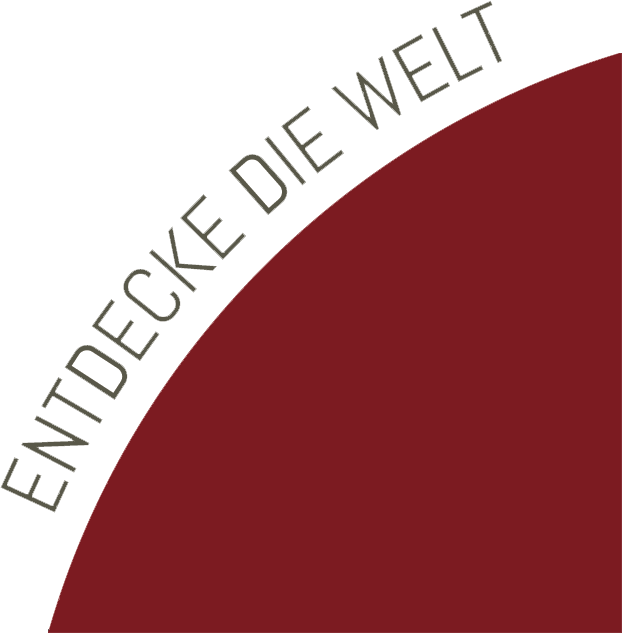 